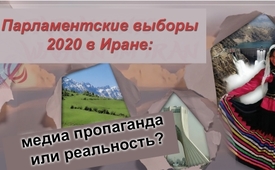 Парламентские выборы 2020 в Иране: медиа пропаганда или реальность?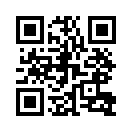 21 февраля 2020 в Иране состоялись парламентские выборы. Почти 58 миллионов избирателей смогли проголосовать за 290 мест. Западные СМИ единодушно сообщали критически о выборах в Иране. Насколько же репортажи западных СМИ об Иране и парламентских выборах 2020 года соответствуют действительности?21 февраля 2020 в Иране состоялись парламентские выборы. Почти 58 миллионов избирателей смогли проголосовать за 290 мест. Они смогли выбирать из более чем 7000 кандидатов, которые выбираются на четыре года. 
Западные СМИ единодушно сообщали критически о выборах в Иране. Накануне говорили о «Гневе и пессимизме на улицах Ирана» и, что многие даже не хотели участвовать в голосовании.
Но разве в каждой стране не найдутся недовольные люди, которые критикуют свое правительство? Наверное, в каждой стране – особенно в западных – достаточно недовольных голосов, которые освещали бы свою страну в недобром свете. Поэтому возникает справедливый вопрос, насколько репортажи западных СМИ об Иране и парламентских выборах 2020 года соответствуют действительности.
Kla.TV уже рассматривал этот вопрос 27 января 2018 года в 20-минутном документальном фильме: откуда это негативное отношение Запада к Ирану и почему западные государства видят в нем угрозу для себя? Посмотрите, чтобы вспомнить полностью весь фильм " ИРАН БЕЗ ЦЕНЗУРЫ – Медийная травля и реальность" - и сформируйте свое собственное мнение.от dd.Источники:https://parstoday.com/de/news/iran-i50945-einw%C3%B6chiger_wahlkampf_f%C3%BCr_parlamentswahlen_in_iran_beendet

SRF 1,( 21.02.2020) Nachrichten um 8:00 UhrМожет быть вас тоже интересует:#Iran - www.kla.tv/Iran-ruKla.TV – Другие новости ... свободные – независимые – без цензуры ...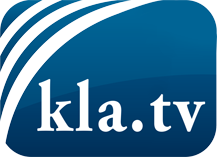 О чем СМИ не должны молчать ...Мало слышанное от народа, для народа...регулярные новости на www.kla.tv/ruОставайтесь с нами!Бесплатную рассылку новостей по электронной почте
Вы можете получить по ссылке www.kla.tv/abo-ruИнструкция по безопасности:Несогласные голоса, к сожалению, все снова подвергаются цензуре и подавлению. До тех пор, пока мы не будем сообщать в соответствии с интересами и идеологией системной прессы, мы всегда должны ожидать, что будут искать предлоги, чтобы заблокировать или навредить Kla.TV.Поэтому объединитесь сегодня в сеть независимо от интернета!
Нажмите здесь: www.kla.tv/vernetzung&lang=ruЛицензия:    Creative Commons License с указанием названия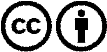 Распространение и переработка желательно с указанием названия! При этом материал не может быть представлен вне контекста. Учреждения, финансируемые за счет государственных средств, не могут пользоваться ими без консультации. Нарушения могут преследоваться по закону.